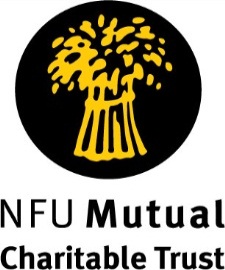 Applications to The NFU Mutual Charitable TrustThe objectives of The NFU Mutual Charitable Trust are to promote, facilitate and support such purposes as are exclusively charitable according to the laws of England and Wales in the areas of agriculture, rural development and insurance in the United Kingdom and in particular:To advance the education of the public by means of research and dissemination of information in relation to agricultureTo advance the education of young people within rural areasTo relieve poverty within rural areasTo promote the benefit and social welfare of inhabitants of rural communities by associating together with the inhabitants and local authorities, voluntary and other organisations to advance education and leisureTo promote research into agricultural associated activitiesTo advance the education of the public by means of research and dissemination of information in relation to insuranceThe NFU Mutual Charitable Trust will focus on providing funding to larger initiatives, which would have a significant impact on the rural community.  For further information please visit our website www.nfumutual.co.uk/about-us/our-charitable-trust.We do not provide funds for the following:University feesSalariesOverseas AppealsApplications to The NFU Mutual Charitable TrustThe objectives of The NFU Mutual Charitable Trust are to promote, facilitate and support such purposes as are exclusively charitable according to the laws of England and Wales in the areas of agriculture, rural development and insurance in the United Kingdom and in particular:To advance the education of the public by means of research and dissemination of information in relation to agricultureTo advance the education of young people within rural areasTo relieve poverty within rural areasTo promote the benefit and social welfare of inhabitants of rural communities by associating together with the inhabitants and local authorities, voluntary and other organisations to advance education and leisureTo promote research into agricultural associated activitiesTo advance the education of the public by means of research and dissemination of information in relation to insuranceThe NFU Mutual Charitable Trust will focus on providing funding to larger initiatives, which would have a significant impact on the rural community.  For further information please visit our website www.nfumutual.co.uk/about-us/our-charitable-trust.We do not provide funds for the following:University feesSalariesOverseas AppealsApplications to The NFU Mutual Charitable TrustThe objectives of The NFU Mutual Charitable Trust are to promote, facilitate and support such purposes as are exclusively charitable according to the laws of England and Wales in the areas of agriculture, rural development and insurance in the United Kingdom and in particular:To advance the education of the public by means of research and dissemination of information in relation to agricultureTo advance the education of young people within rural areasTo relieve poverty within rural areasTo promote the benefit and social welfare of inhabitants of rural communities by associating together with the inhabitants and local authorities, voluntary and other organisations to advance education and leisureTo promote research into agricultural associated activitiesTo advance the education of the public by means of research and dissemination of information in relation to insuranceThe NFU Mutual Charitable Trust will focus on providing funding to larger initiatives, which would have a significant impact on the rural community.  For further information please visit our website www.nfumutual.co.uk/about-us/our-charitable-trust.We do not provide funds for the following:University feesSalariesOverseas AppealsApplications to The NFU Mutual Charitable TrustThe objectives of The NFU Mutual Charitable Trust are to promote, facilitate and support such purposes as are exclusively charitable according to the laws of England and Wales in the areas of agriculture, rural development and insurance in the United Kingdom and in particular:To advance the education of the public by means of research and dissemination of information in relation to agricultureTo advance the education of young people within rural areasTo relieve poverty within rural areasTo promote the benefit and social welfare of inhabitants of rural communities by associating together with the inhabitants and local authorities, voluntary and other organisations to advance education and leisureTo promote research into agricultural associated activitiesTo advance the education of the public by means of research and dissemination of information in relation to insuranceThe NFU Mutual Charitable Trust will focus on providing funding to larger initiatives, which would have a significant impact on the rural community.  For further information please visit our website www.nfumutual.co.uk/about-us/our-charitable-trust.We do not provide funds for the following:University feesSalariesOverseas AppealsApplications to The NFU Mutual Charitable TrustThe objectives of The NFU Mutual Charitable Trust are to promote, facilitate and support such purposes as are exclusively charitable according to the laws of England and Wales in the areas of agriculture, rural development and insurance in the United Kingdom and in particular:To advance the education of the public by means of research and dissemination of information in relation to agricultureTo advance the education of young people within rural areasTo relieve poverty within rural areasTo promote the benefit and social welfare of inhabitants of rural communities by associating together with the inhabitants and local authorities, voluntary and other organisations to advance education and leisureTo promote research into agricultural associated activitiesTo advance the education of the public by means of research and dissemination of information in relation to insuranceThe NFU Mutual Charitable Trust will focus on providing funding to larger initiatives, which would have a significant impact on the rural community.  For further information please visit our website www.nfumutual.co.uk/about-us/our-charitable-trust.We do not provide funds for the following:University feesSalariesOverseas AppealsApplication FORMApplication FORMApplication FORMApplication FORMApplication FORMName of organisation:Name of organisation:Address of organisation:Address of organisation:Contact name and position:Contact name and position:How would you like to be addressed (e.g. Mr Jones, John):How would you like to be addressed (e.g. Mr Jones, John):Contact Details: Address (if different from above):Contact Details: Address (if different from above):Telephone Number:Telephone Number:Email:Email:Where did you hear about The NFU Mutual Charitable Trust? Where did you hear about The NFU Mutual Charitable Trust? Where did you hear about The NFU Mutual Charitable Trust? Where did you hear about The NFU Mutual Charitable Trust? Where did you hear about The NFU Mutual Charitable Trust? What is the legal status of your organisation?  (Please tick any that apply)What is the legal status of your organisation?  (Please tick any that apply)What is the legal status of your organisation?  (Please tick any that apply)What is the legal status of your organisation?  (Please tick any that apply)What is the legal status of your organisation?  (Please tick any that apply)Registered CharityEducational EstablishmentEducational EstablishmentEducational EstablishmentOtherIf other, please explain (max 20 words):If other, please explain (max 20 words):If other, please explain (max 20 words):If other, please explain (max 20 words):If other, please explain (max 20 words):If you are a registered charity, please provide number:If you are a registered charity, please provide number:Is your organisation part of a larger organisation?  If yes, please explain (max 50 words)Is your organisation part of a larger organisation?  If yes, please explain (max 50 words)Is your organisation part of a larger organisation?  If yes, please explain (max 50 words)Is your organisation part of a larger organisation?  If yes, please explain (max 50 words)Is your organisation part of a larger organisation?  If yes, please explain (max 50 words)Please explain the background, aims, objectives and activities of your organisation (max 150 words)Please explain the background, aims, objectives and activities of your organisation (max 150 words)Please explain the background, aims, objectives and activities of your organisation (max 150 words)Please explain the background, aims, objectives and activities of your organisation (max 150 words)Please explain the background, aims, objectives and activities of your organisation (max 150 words)How much funding are you requesting from the NFU Mutual Charitable Trust?How much funding are you requesting from the NFU Mutual Charitable Trust?How much funding are you requesting from the NFU Mutual Charitable Trust?How much funding are you requesting from the NFU Mutual Charitable Trust?How much funding are you requesting from the NFU Mutual Charitable Trust?If the funding request relates to a specific project, please give details and explain how this money would be spent (max 150 words)If the funding request relates to a specific project, please give details and explain how this money would be spent (max 150 words)If the funding request relates to a specific project, please give details and explain how this money would be spent (max 150 words)If the funding request relates to a specific project, please give details and explain how this money would be spent (max 150 words)If the funding request relates to a specific project, please give details and explain how this money would be spent (max 150 words)If the project is part of a larger project, please give total project costs:If the project is part of a larger project, please give total project costs:If the project is part of a larger project, please give total project costs:If the project is part of a larger project, please give total project costs:If the project is part of a larger project, please give total project costs:If other funding has already been secured, please give details:If other funding has already been secured, please give details:If other funding has already been secured, please give details:If other funding has already been secured, please give details:If other funding has already been secured, please give details:Amount £Amount £Amount £FromFromWhich of The NFU Mutual Charitable Trust objectives does this request relate to?Which of The NFU Mutual Charitable Trust objectives does this request relate to?Which of The NFU Mutual Charitable Trust objectives does this request relate to?Which of The NFU Mutual Charitable Trust objectives does this request relate to?Which of The NFU Mutual Charitable Trust objectives does this request relate to?Do you have an existing relationship with any other farming charities? If yes, please provide details (max 50 words)Do you have an existing relationship with any other farming charities? If yes, please provide details (max 50 words)Do you have an existing relationship with any other farming charities? If yes, please provide details (max 50 words)Do you have an existing relationship with any other farming charities? If yes, please provide details (max 50 words)Do you have an existing relationship with any other farming charities? If yes, please provide details (max 50 words)Approximately how many people will benefit from the funding?Approximately how many people will benefit from the funding?Approximately how many people will benefit from the funding?Approximately how many people will benefit from the funding?Approximately how many people will benefit from the funding?What is the catchment area of the work carried out by the project?What is the catchment area of the work carried out by the project?What is the catchment area of the work carried out by the project?What is the catchment area of the work carried out by the project?What is the catchment area of the work carried out by the project?Please provide details of any recognition which would be given to the Trust (max 200 words):Please provide details of any recognition which would be given to the Trust (max 200 words):Please provide details of any recognition which would be given to the Trust (max 200 words):Please provide details of any recognition which would be given to the Trust (max 200 words):Please provide details of any recognition which would be given to the Trust (max 200 words):Please e-mail your application to nfu_mutual_charitable_trust@nfumutual.co.ukIf you would like to attach any further documentation to support your application, please attach it in pdf format.Decision ProcessIf your application meets the criteria and objectives of The NFU Mutual Charitable Trust, it will be put forward to the Trustees for their consideration.  The Trustees meet twice a year in June and November.  The Trust has a limited budget and the level of requests always exceeds the funds available.  Therefore, some organisations who meet our objectives may still be unsuccessful.  If funding is awarded to your organisation, we will notify you within four weeks of the meeting and we will require a report on how funding has been spent approximately 6 months following the donation. Deadlines for Applications Applications for the meeting on 21st June 2022 should be received no later than 27th May 2022. Applications for the meeting on 23rd November 2022 should be received no later than 28th October 2022.Contact Details:E-mail:nfu_mutual_charitable_trust@nfumutual.co.ukVisit: www.nfumutual.co.uk/company-information/charitable-trust/Please e-mail your application to nfu_mutual_charitable_trust@nfumutual.co.ukIf you would like to attach any further documentation to support your application, please attach it in pdf format.Decision ProcessIf your application meets the criteria and objectives of The NFU Mutual Charitable Trust, it will be put forward to the Trustees for their consideration.  The Trustees meet twice a year in June and November.  The Trust has a limited budget and the level of requests always exceeds the funds available.  Therefore, some organisations who meet our objectives may still be unsuccessful.  If funding is awarded to your organisation, we will notify you within four weeks of the meeting and we will require a report on how funding has been spent approximately 6 months following the donation. Deadlines for Applications Applications for the meeting on 21st June 2022 should be received no later than 27th May 2022. Applications for the meeting on 23rd November 2022 should be received no later than 28th October 2022.Contact Details:E-mail:nfu_mutual_charitable_trust@nfumutual.co.ukVisit: www.nfumutual.co.uk/company-information/charitable-trust/Please e-mail your application to nfu_mutual_charitable_trust@nfumutual.co.ukIf you would like to attach any further documentation to support your application, please attach it in pdf format.Decision ProcessIf your application meets the criteria and objectives of The NFU Mutual Charitable Trust, it will be put forward to the Trustees for their consideration.  The Trustees meet twice a year in June and November.  The Trust has a limited budget and the level of requests always exceeds the funds available.  Therefore, some organisations who meet our objectives may still be unsuccessful.  If funding is awarded to your organisation, we will notify you within four weeks of the meeting and we will require a report on how funding has been spent approximately 6 months following the donation. Deadlines for Applications Applications for the meeting on 21st June 2022 should be received no later than 27th May 2022. Applications for the meeting on 23rd November 2022 should be received no later than 28th October 2022.Contact Details:E-mail:nfu_mutual_charitable_trust@nfumutual.co.ukVisit: www.nfumutual.co.uk/company-information/charitable-trust/Please e-mail your application to nfu_mutual_charitable_trust@nfumutual.co.ukIf you would like to attach any further documentation to support your application, please attach it in pdf format.Decision ProcessIf your application meets the criteria and objectives of The NFU Mutual Charitable Trust, it will be put forward to the Trustees for their consideration.  The Trustees meet twice a year in June and November.  The Trust has a limited budget and the level of requests always exceeds the funds available.  Therefore, some organisations who meet our objectives may still be unsuccessful.  If funding is awarded to your organisation, we will notify you within four weeks of the meeting and we will require a report on how funding has been spent approximately 6 months following the donation. Deadlines for Applications Applications for the meeting on 21st June 2022 should be received no later than 27th May 2022. Applications for the meeting on 23rd November 2022 should be received no later than 28th October 2022.Contact Details:E-mail:nfu_mutual_charitable_trust@nfumutual.co.ukVisit: www.nfumutual.co.uk/company-information/charitable-trust/Please e-mail your application to nfu_mutual_charitable_trust@nfumutual.co.ukIf you would like to attach any further documentation to support your application, please attach it in pdf format.Decision ProcessIf your application meets the criteria and objectives of The NFU Mutual Charitable Trust, it will be put forward to the Trustees for their consideration.  The Trustees meet twice a year in June and November.  The Trust has a limited budget and the level of requests always exceeds the funds available.  Therefore, some organisations who meet our objectives may still be unsuccessful.  If funding is awarded to your organisation, we will notify you within four weeks of the meeting and we will require a report on how funding has been spent approximately 6 months following the donation. Deadlines for Applications Applications for the meeting on 21st June 2022 should be received no later than 27th May 2022. Applications for the meeting on 23rd November 2022 should be received no later than 28th October 2022.Contact Details:E-mail:nfu_mutual_charitable_trust@nfumutual.co.ukVisit: www.nfumutual.co.uk/company-information/charitable-trust/